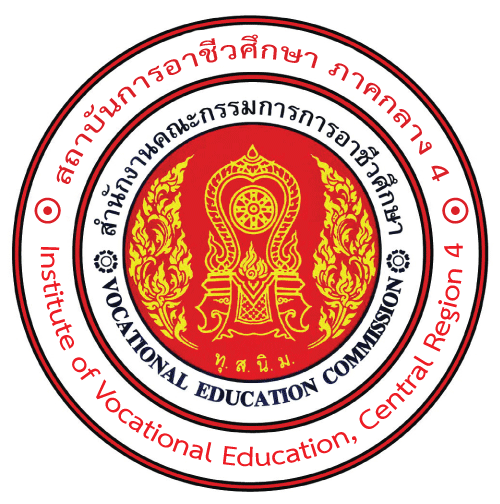 สถาบันการอาชีวศึกษาภาคกลาง 4INSTITUTE OF VOCATIONAL EDUCATION, CENTRAL REGION 4วิทยาลัย.............................................................................................. บัตรลงทะเบียนรายวิชา  								          วันที่…………………………………………………… ชื่อ-สกุล...........................................................................................รหัสประจำตัว................................................................สาขาวิชา....................................................................ชั้นปีที่........................ภาคเรียนที่............ปีการศึกษา........................* รายการค่าใช้จ่ายให้ยึดตามระเบียบสถาบันการอาชีวศึกษาภาคกลาง 4 ว่าด้วยการเก็บเงินบำรุงการศึกษา ค่าลงทะเบียน ค่าธรรมเนียมการศึกษา และค่าสนับสนุนการจัดการศึกษาระดับปริญญาตรี พ.ศ. 2557ลำดับที่รหัสวิชาชื่อวิชาจำนวนชม. – หน่วยกิตจำนวนชม. – หน่วยกิตจำนวนชม. – หน่วยกิตลำดับที่รหัสวิชาชื่อวิชาทปหน่วยกิตรวมรวมรวมรวมรวมรวมรายการค่าใช้จ่าย *รายการค่าใช้จ่าย *รายการค่าใช้จ่าย *สำหรับงานการเงิน1.บาทเลขที่..............................ใบเสร็จเล่มที่..................วันที่......./............../.......ลงชื่อ.............................ผู้รับเงิน2.บาทเลขที่..............................ใบเสร็จเล่มที่..................วันที่......./............../.......ลงชื่อ.............................ผู้รับเงิน3.บาทเลขที่..............................ใบเสร็จเล่มที่..................วันที่......./............../.......ลงชื่อ.............................ผู้รับเงิน4.บาทเลขที่..............................ใบเสร็จเล่มที่..................วันที่......./............../.......ลงชื่อ.............................ผู้รับเงิน5.บาทเลขที่..............................ใบเสร็จเล่มที่..................วันที่......./............../.......ลงชื่อ.............................ผู้รับเงินรวมจำนวนเงินทั้งสิ้นบาทเลขที่..............................ใบเสร็จเล่มที่..................วันที่......./............../.......ลงชื่อ.............................ผู้รับเงินลงชื่อลงชื่อลงชื่อนักศึกษาอาจารย์ที่ปรึกษางานทะเบียน............................................(..........................................)............................................(..........................................)............................................(..........................................)